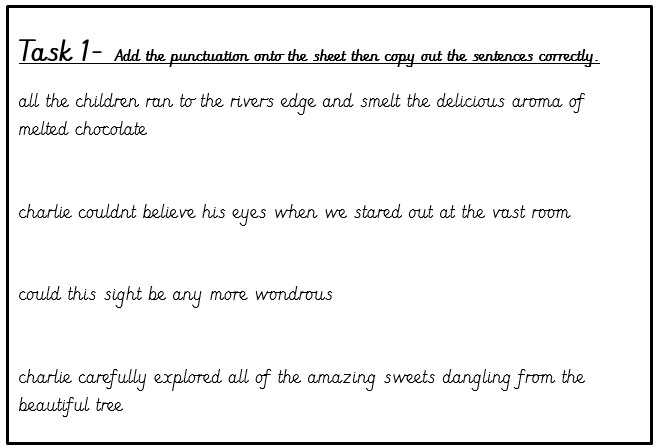 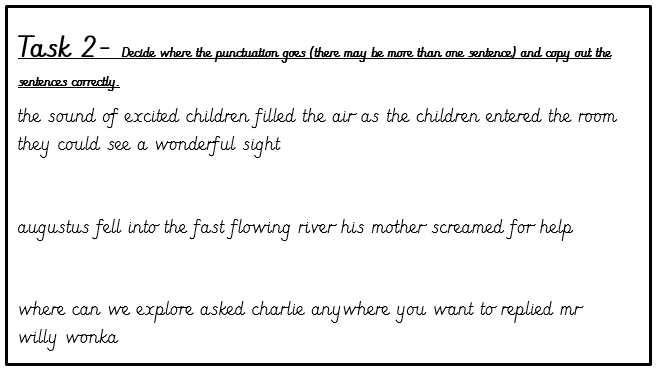 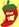 Challenge – Add in the punctuation in a paragraphcharlie crept through the enormous room the towering trees towered above him the children edged quietly into the centre of the valley excitement swished around charlies body the huge boat arrived the din was echoing through the entire factory charlie clenched his grandpas hand tightly the smell of chocolate caramel and fudge was overwhelming